Звітстаршого викладача Винограденко Е.В. про виконання навчального навантаження з 01.05.20 по 15.05.20 рокуДодаток : Скріншот  № 1  Завдання  на контрольну роботу  з  дисципліни  СЗіВП   (921 взвод)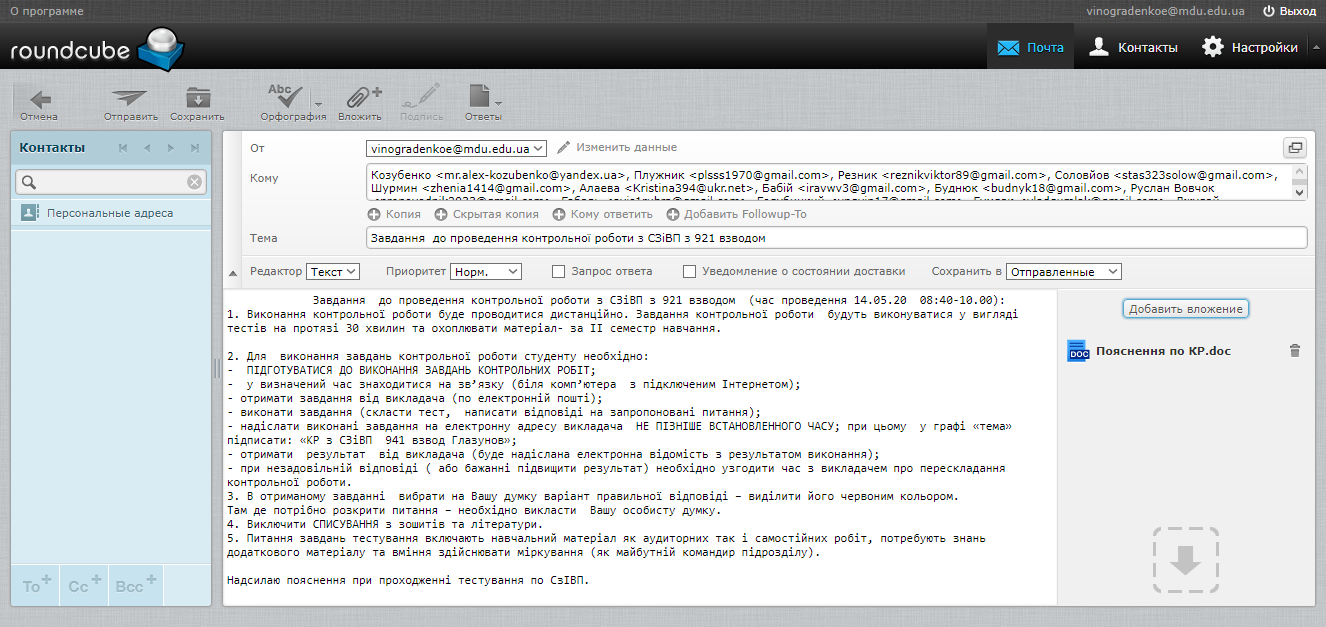 Скріншот  № 2  Завдання  на  контрольну роботу  з  дисципліни  СЗіВП   (941 взвод)  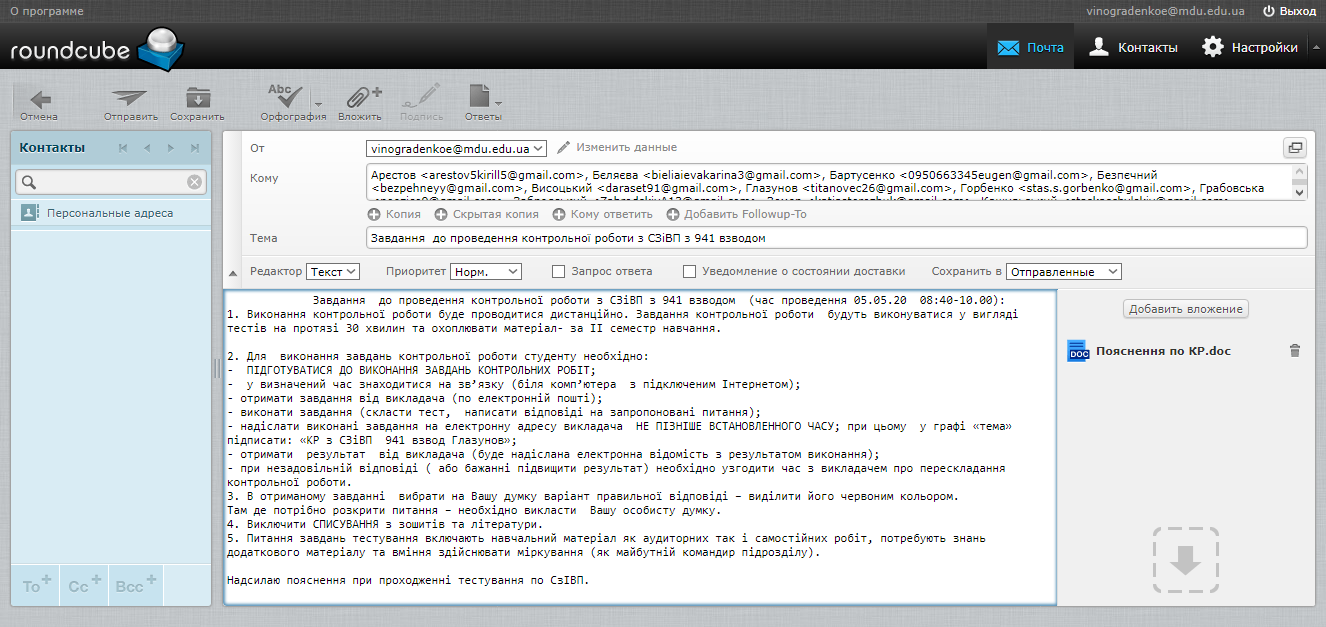 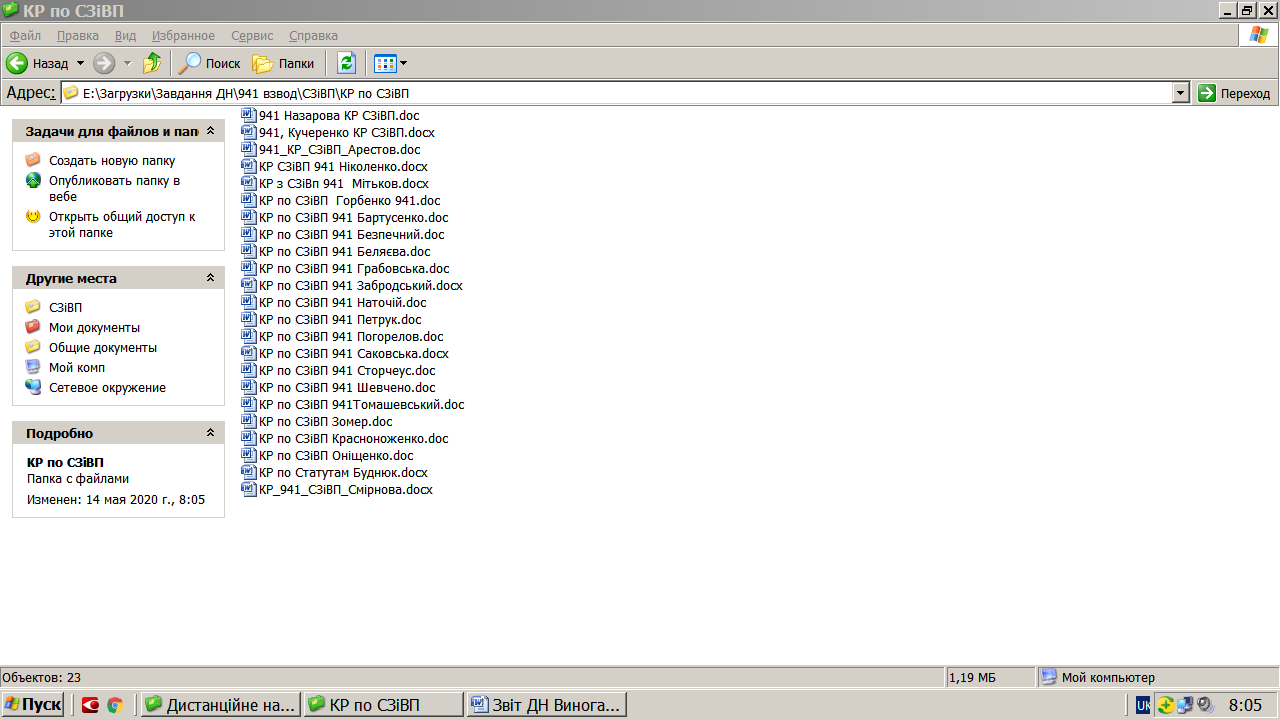 Скріншот  № 3  Завдання  до заліку  з  дисципліни  СЗіВП  (821 взвод) 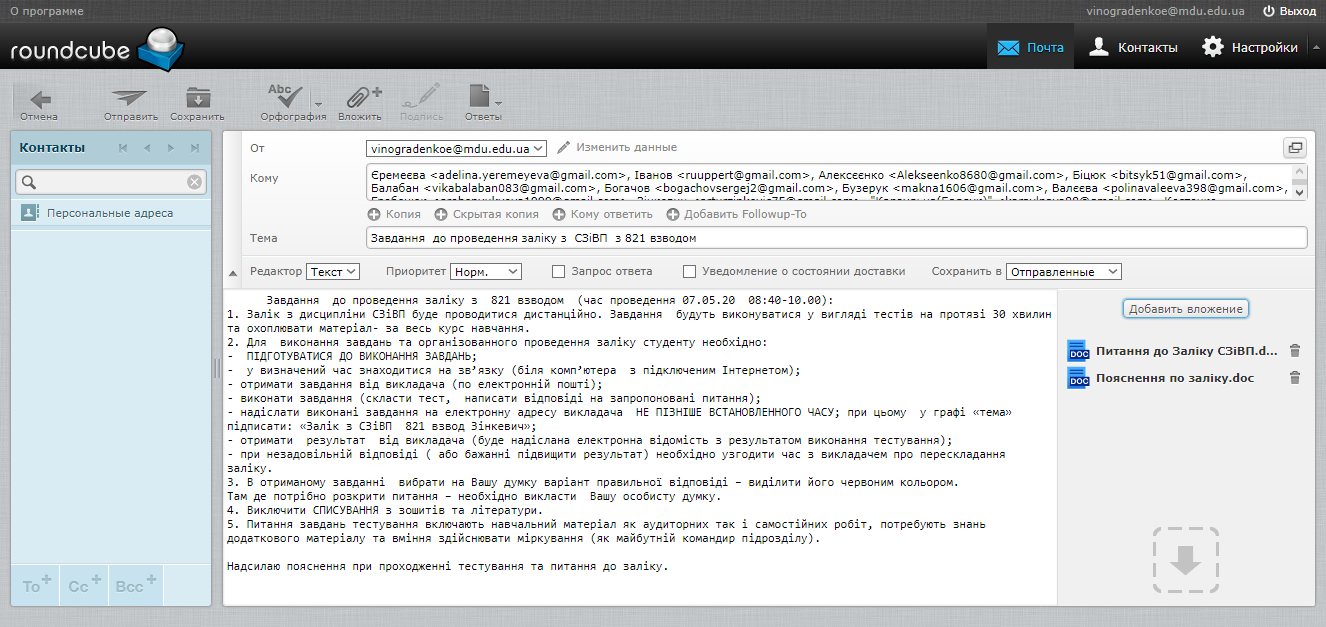 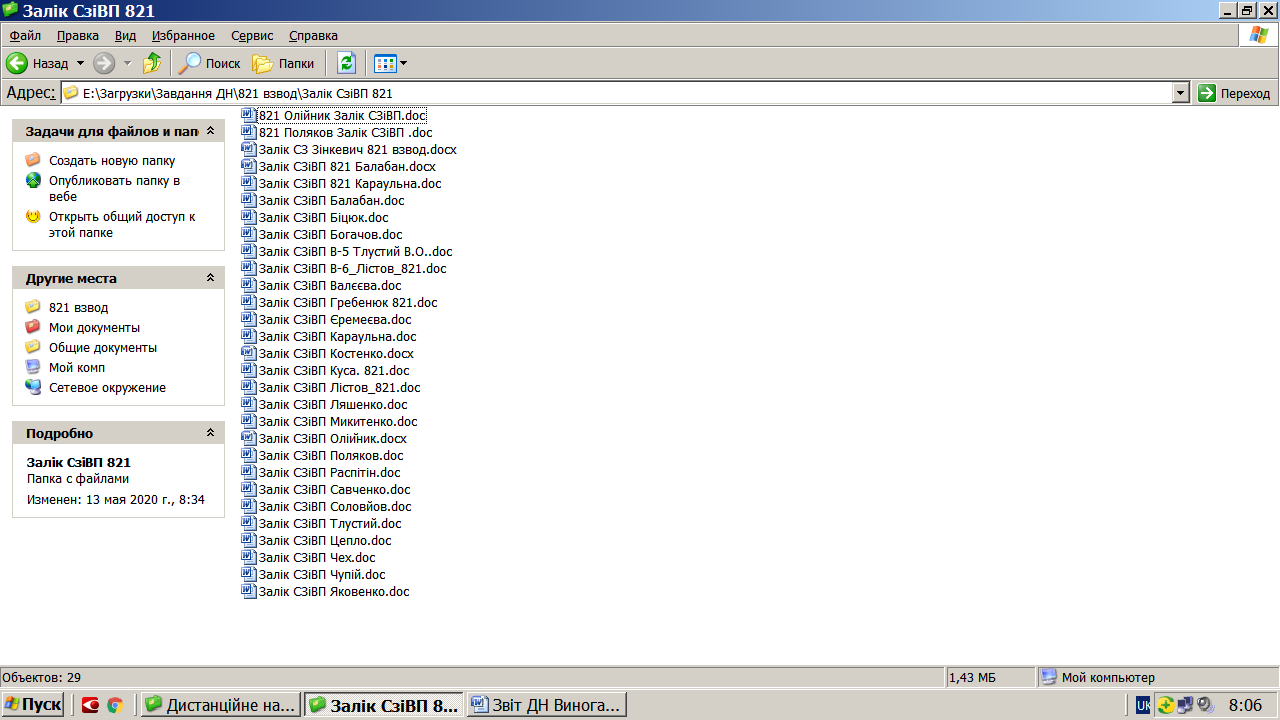 Скріншот  № 4  Завдання  до заліку  з  дисципліни  СЗіВП  (841 взвод)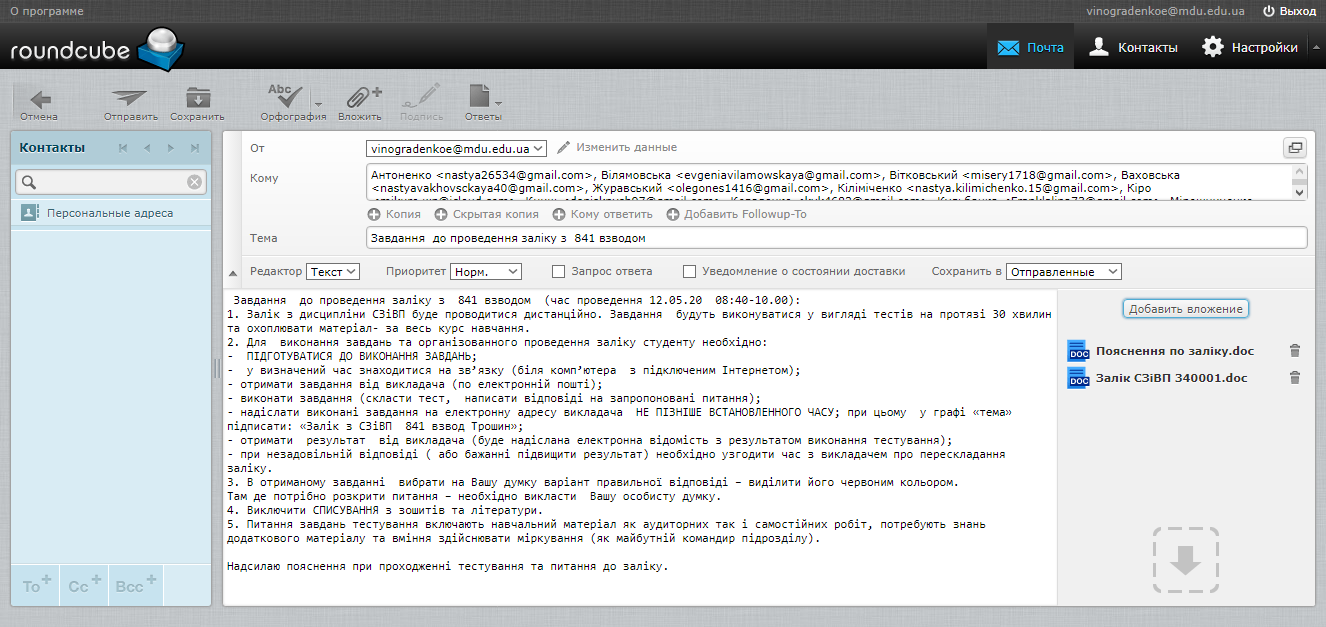 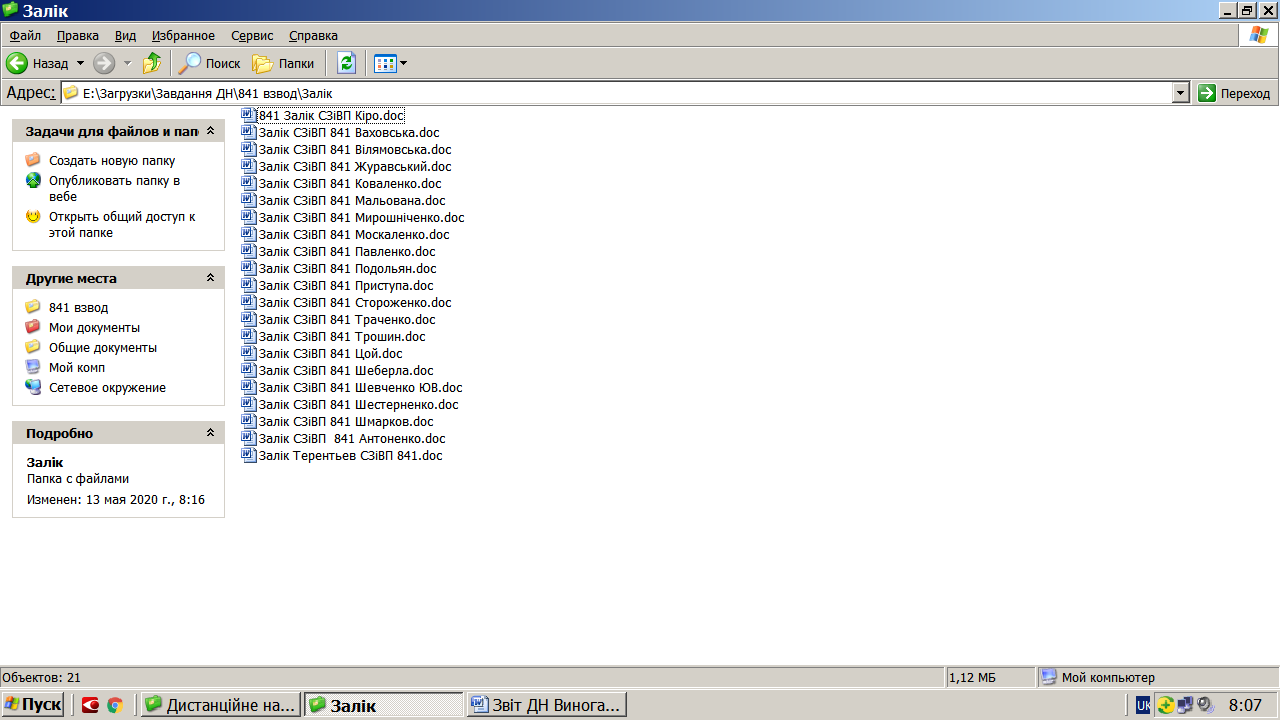 Скріншот  № 5  Завдання  до заліку  з  дисципліни  СЗіВП  (835 взвод)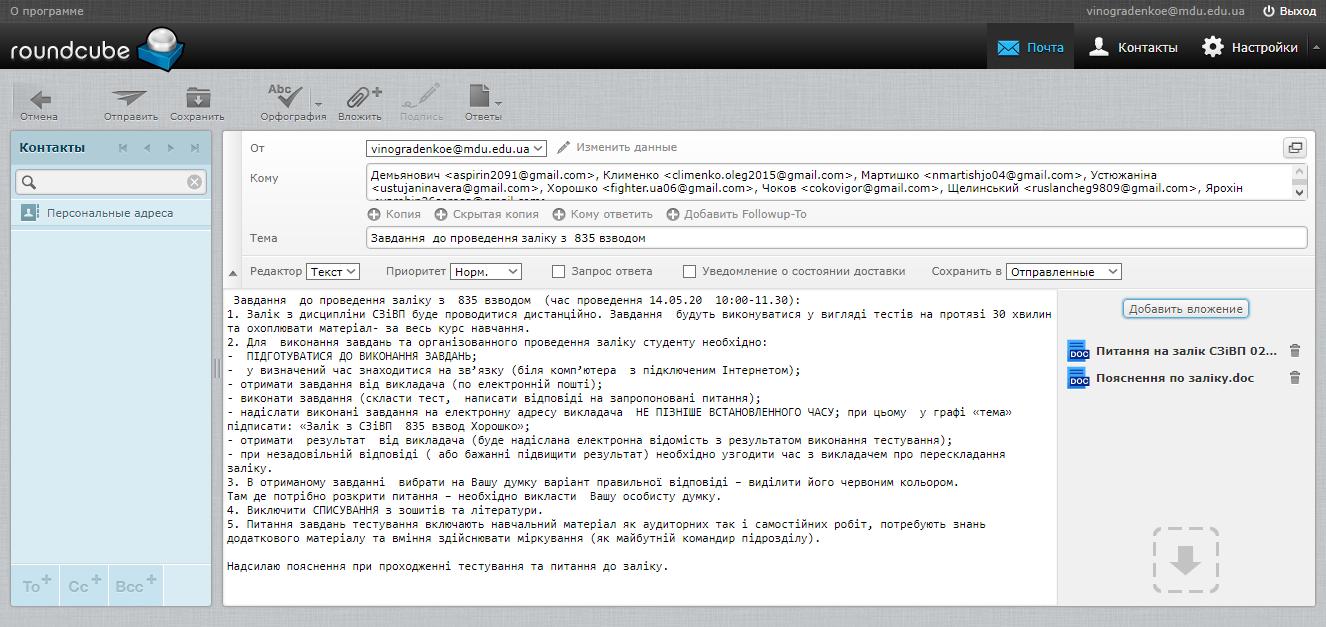 Скріншот  № 6  Завдання  на  заняття  з  дисципліни  СЗіВП  Т 12.5 (841 взвод)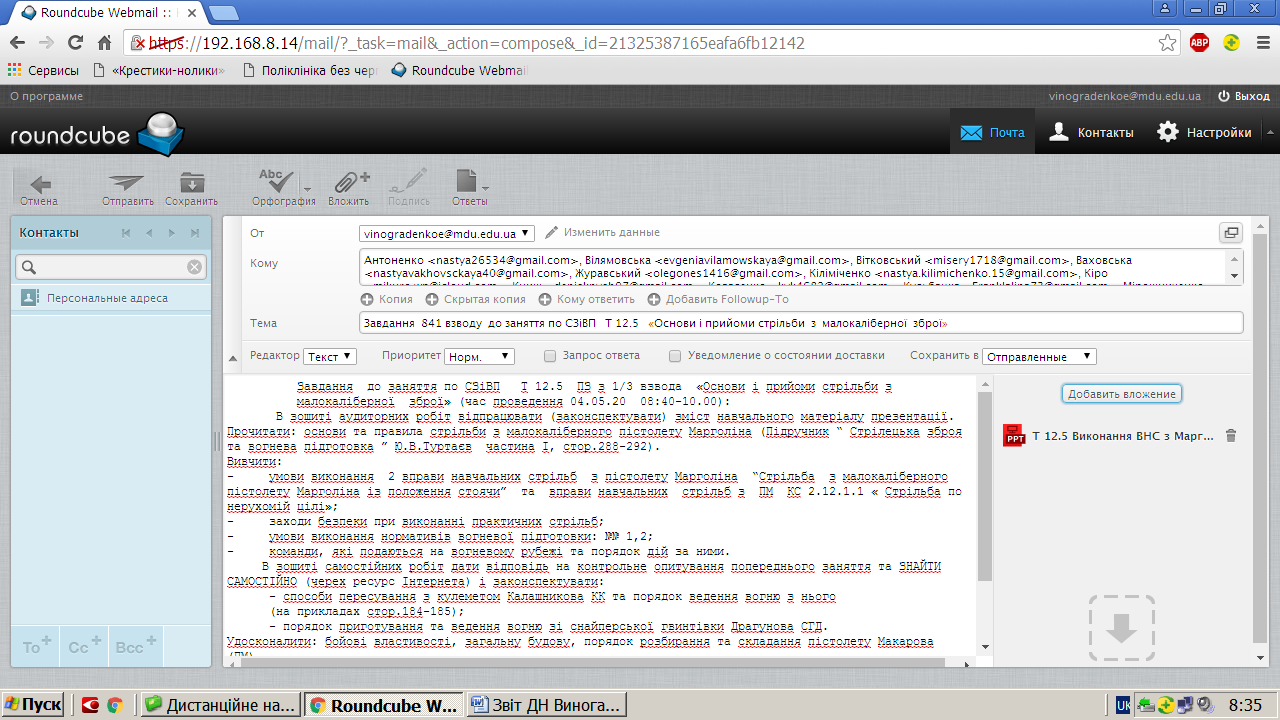 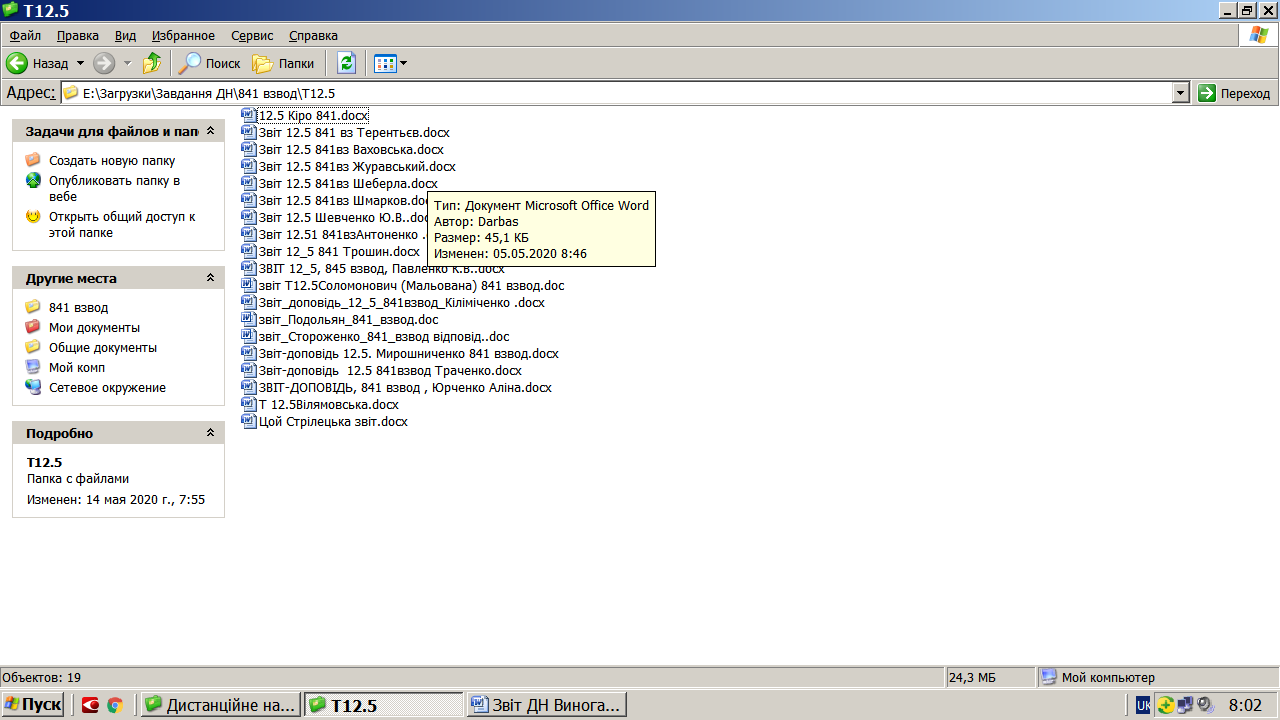 Скріншот  № 7  Завдання  на  заняття  з  дисципліни  СЗіВП  Т 12.5 (835 взвод)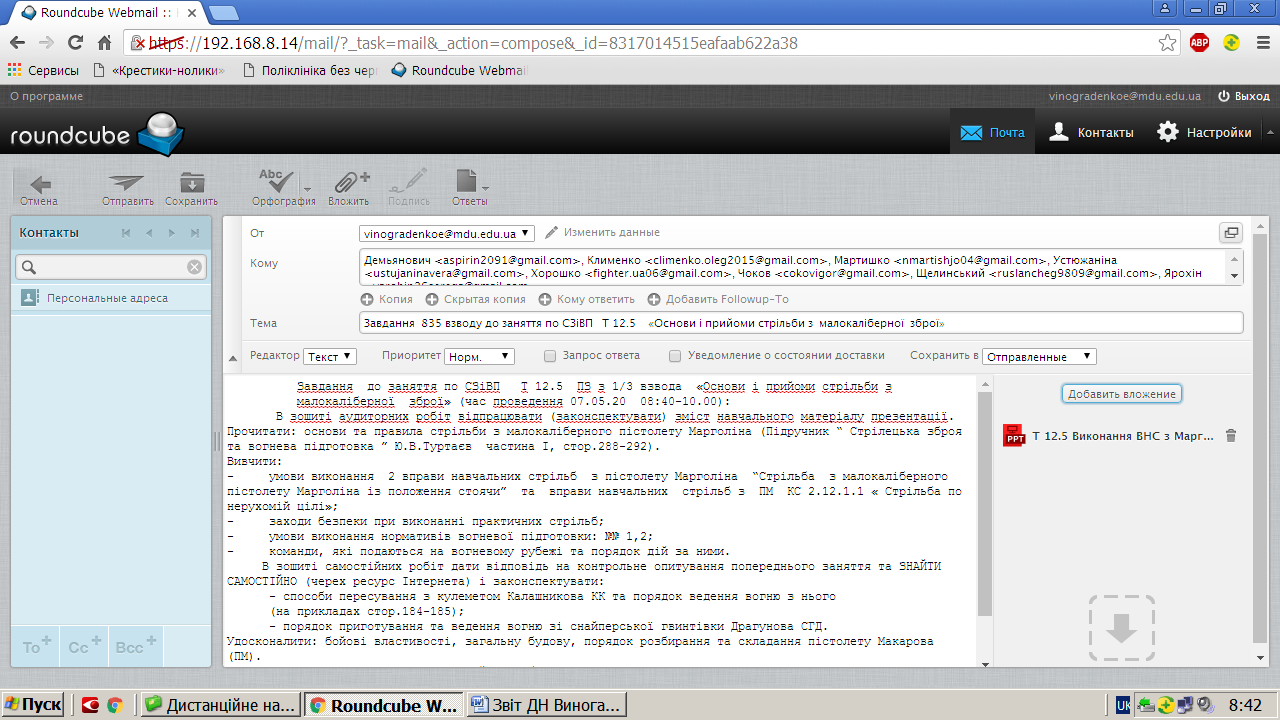 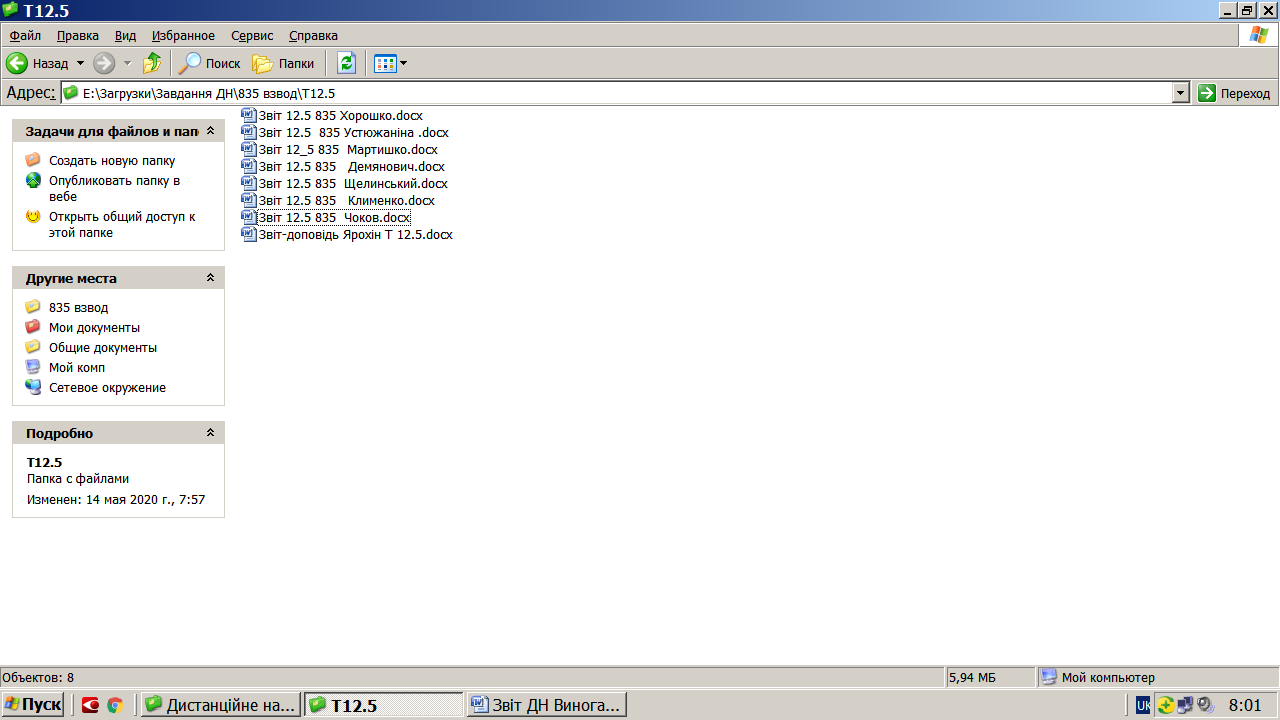 Скріншот  № 8  Завдання  на  контрольну роботу  з  дисципліни  Статути ЗСУ   (921 взвод)  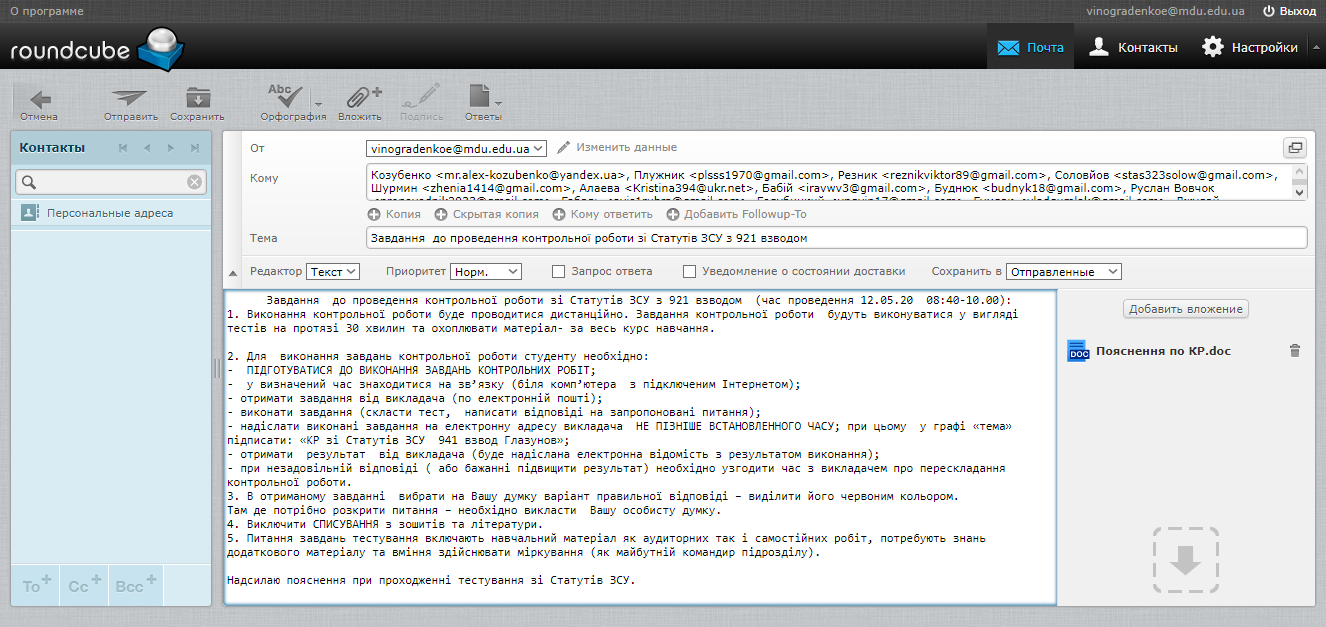 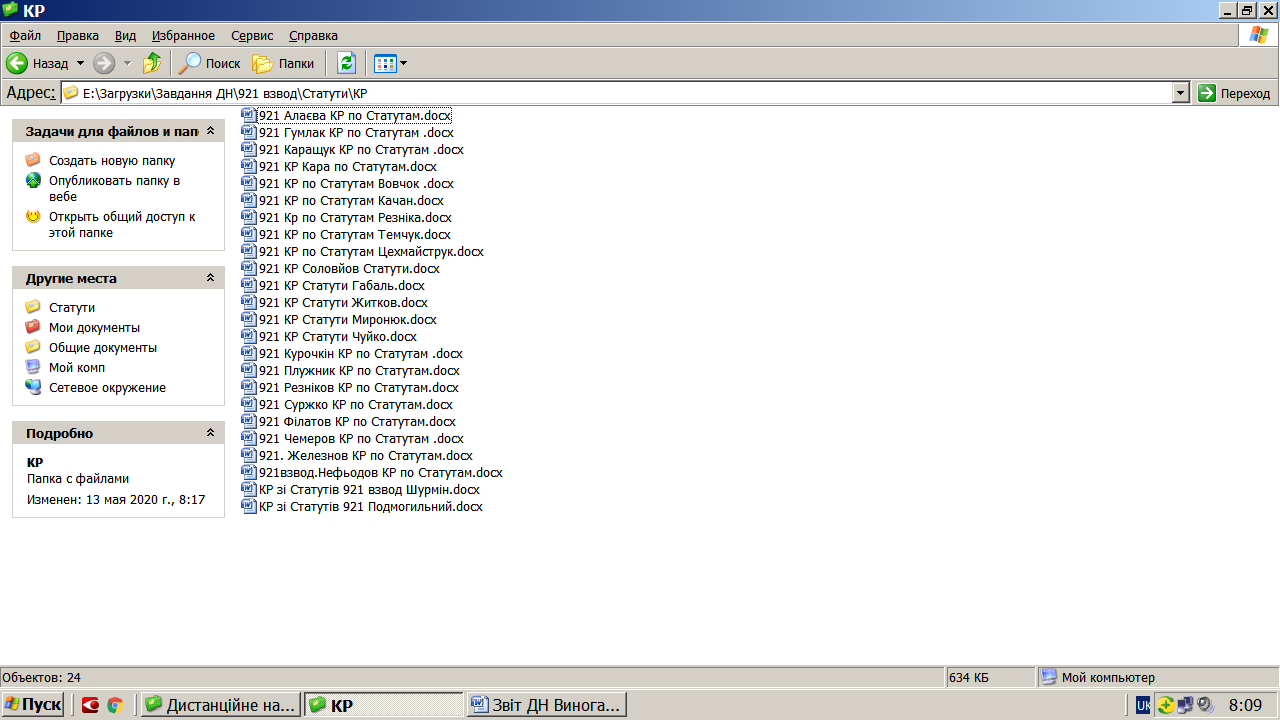 Скріншот  № 9  Завдання  на  контрольну роботу  з  дисципліни  Статути ЗСУ   (941 взвод)  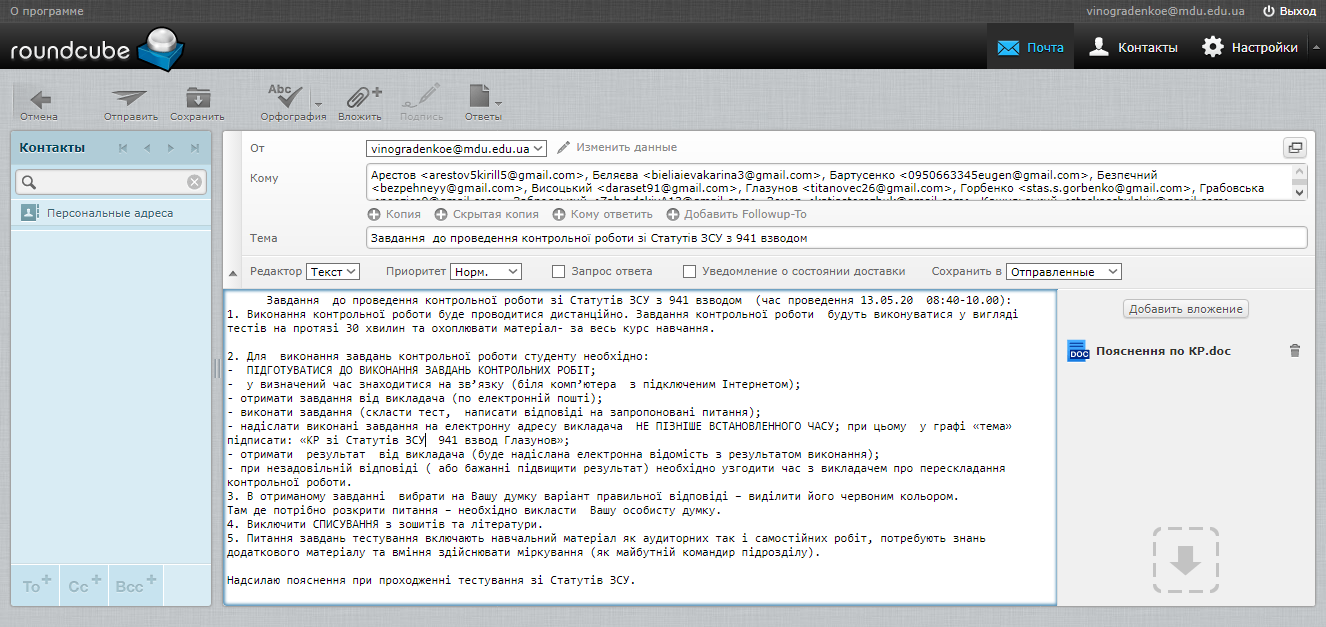 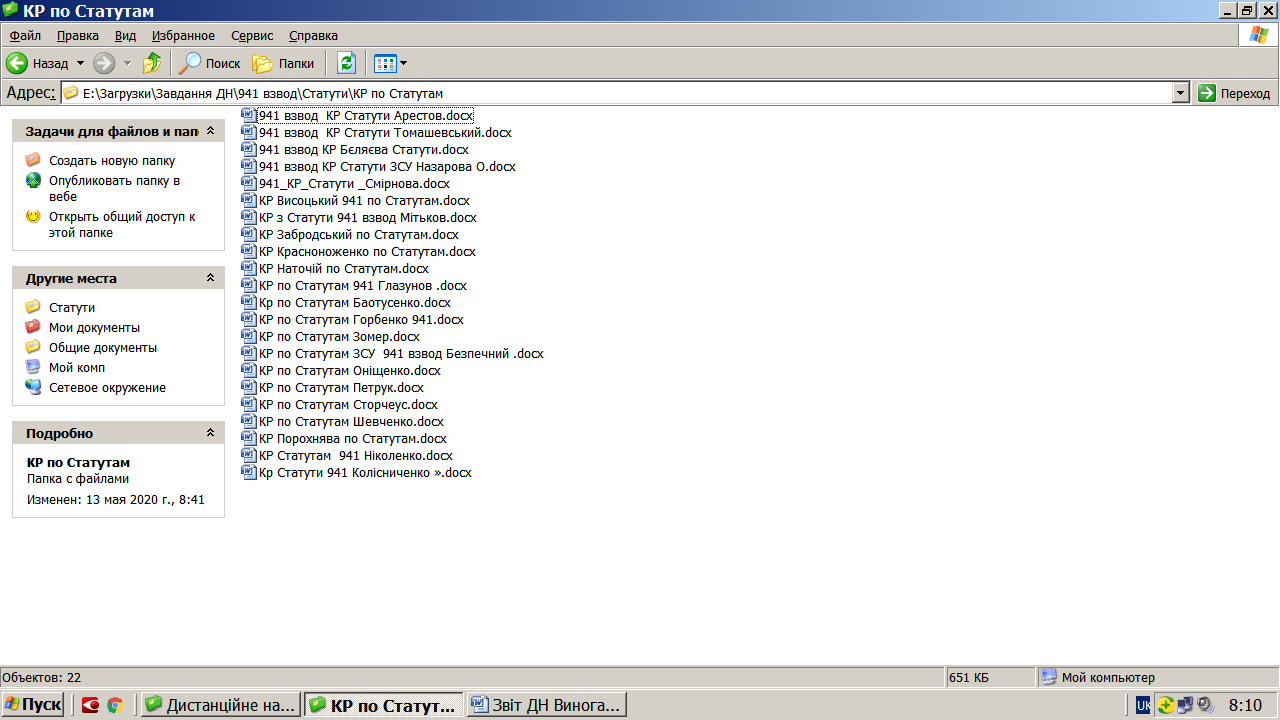 ВикладачНазва  дисциплін№ групаЛекціїЛекціїЛекціїПрактичніПрактичніПрактичніВикладачНазва  дисциплін№ групаЗапланованоВиконанододатокЗапланованоВиконаноДодатокВинограденко Е.В.1. Стрілецька зброя і вогнева підготовка921КР    14.05.20 початок  в  08:40Скріншот № 1Винограденко Е.В.1. Стрілецька зброя і вогнева підготовка941КР  13.05.20 початок  в  08:40Скріншот № 2Винограденко Е.В.1. Стрілецька зброя і вогнева підготовка821Залік  07.05.20 початок  в  08:40Скріншот № 3Винограденко Е.В.1. Стрілецька зброя і вогнева підготовка835Залік  14.05.20 початок  в  08:40Скріншот № 4Винограденко Е.В.1. Стрілецька зброя і вогнева підготовка841Залік  12.05.20 початок  в  08:40Скріншот № 5Винограденко Е.В.1. Стрілецька зброя і вогнева підготовка841Т 12.5  04.05.20 початок в 08:40Скріншот № 6Винограденко Е.В.1. Стрілецька зброя і вогнева підготовка835Т 12.5  07.05.20 початок в 08:40Скріншот № 7Винограденко Е.В.2. Статути ЗСУ921КР    12.05.20 початок  в  08:40Скріншот № 8Винограденко Е.В.2. Статути ЗСУ941КР   05.05.20 початок  в  08:40Скріншот № 9